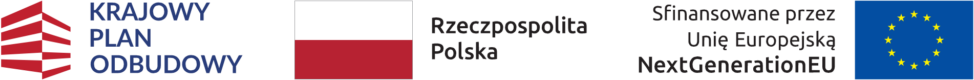 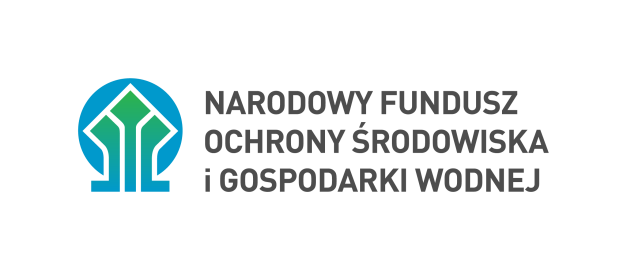 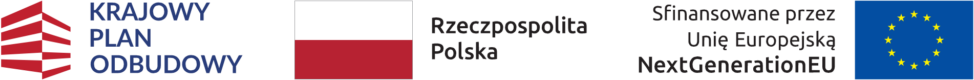 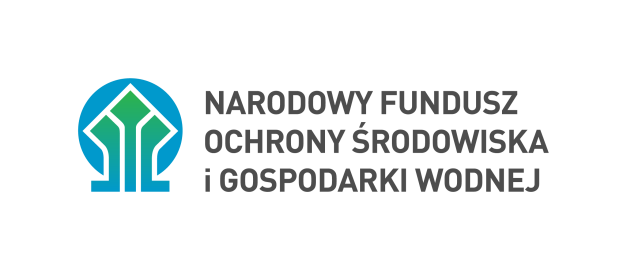 INFORMACJAZ OTWARCIA OFERT DODATKOWYCH DO ZAPYTANIA OFERTOWEGOnr 1/ZO/2022/RBW związku z realizacją zapytania ofertowego nr 1/ZO/2024/RB „Budowa budynku spiżarni Caritas wraz z zagospodarowaniem terenu” dokonano sporządzenia protokołu z otwarcia ofert dodatkowych, które wpłynęły w związku z zapytaniem.Inwestycja jest współfinansowana ze środków Narodowego Funduszu Ochrony Środowiska i Gospodarki Wodnej w ramach projektu pn. „Magazyn Spiżarni Caritas Archidiecezji Gdańskiej” oraz ze środków MRiRW w ramach „Programu odbudowy i zwiększenia odporności sektora rolno-spożywczego i obszarów wiejskich ze środków KPO” w zakresie projektu pt. „Budowa magazynu Spiżarni Caritas - etap II”.ZAMAWIAJĄCY:Nazwa i adres: Caritas Archidiecezji Gdańskiej OPP, Al. Niepodległości 778, 81-805 SopotZŁOŻONE OFERTYW wyniku przeprowadzenia zapytania ofertowego nr 1/ZO/2024/RB „Budowa budynku spiżarni Caritas wraz z zagospodarowaniem terenu” w terminie złożone zostały następujące oferty:W odpowiedzi na zapytanie ofertowe nr 1/ZO/2024/RB złożono pięć ofert dodatkowych. Otwarcia ofert dokonano w dniu 16.04.2024 o godz. 14.15 w siedzibie Zamawiającego.1Lp.Pełna nazwa WykonawcyAdresWartość oferty bruttow złOkres gwarancjiTermin realizacjiData wpływuoferty1.SPB Contech sp. z o.o.ul. Opata Jacka Rybińskiego 2480-320 Gdańsk8 459 953,64120716.04.2024godz. 09.022.Grupa Construction Sp. z o.o.Ul. Gradowa 4, 81-577 Gdynia9 324 147,84120715.04.2024godz. 11.273.OL-TRANS Hewelt Sp. z o.o.ul. Lipowa 6, 84-123 Mrzezino8 690 264,38120616.04.2024godz. 10.154.Modu Hale Sp. z o.o.ul. Władysława Pniewskiego 3A, 80-246 Gdańsk8 105 469,7872816.04.2024godz. 11.205.Flize Gres Sp. z o.o. Sp. k.Sytna Góra 10,83-300 Prokowo8 499 546,78120816.04.2024godz. 11.26